HOTĂRÂRE nr. 124 din 7 februarie 2007 pentru aprobarea preţului de vânzare al Buletinului procedurilor de insolvenţă
În temeiul art. 108 din Constituţia României, republicată, şi al art. II alin. (7) din Legea nr. 149/2004 pentru modificarea şi completarea Legii nr. 64/1995 privind procedura reorganizării judiciare şi a falimentului, precum şi a altor acte normative cu incidenţă asupra acestei proceduri, cu modificările ulterioare,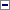 Guvernul României adoptă prezenta hotărâre.Art. 1Se aprobă preţul de vânzare al Buletinului procedurilor de insolvenţă, individual şi pe bază de abonament, pe suport fizic, prevăzut în anexa nr. 1.Art. 2Se aprobă preţul de vânzare al Buletinului procedurilor de insolvenţă, pe bază de abonament, pe suport electronic, prevăzut în anexa nr. 2.Art. 3În situaţia în care suportul fizic al Buletinului procedurilor de insolvenţă este însoţit de un suport CD ce cuprinde liste-anexe privind creditorii, reprezentări grafice, alte anexe, care, datorită volumului, nu pot fi redate în cadrul acestuia, la preţul de vânzare se va adăuga contravaloarea suportului CD.Art. 4Numerele bis ale Buletinului procedurilor de insolvenţă, pe suport fizic şi electronic, se vor furniza în afara abonamentului, cu achitarea contravalorii acestora.Art. 5Vânzarea Buletinului procedurilor de insolvenţă, pe bază de abonament, pe suport fizic şi electronic, şi individual, pe suport fizic, se realizează de Oficiul Naţional al Registrului Comerţului.Art. 6Abonamentele pe suport fizic sunt anuale, trimestriale sau lunare şi se vor realiza prin încheierea de contracte cu beneficiarii, pe bază de comandă, transmisă la Oficiul Naţional al Registrului Comerţului cu cel puţin 30 de zile lucrătoare înainte.Art. 7Abonamentele pe suport electronic sunt anuale, trimestriale sau lunare şi se vor realiza prin încheierea de contracte cu beneficiarii, pe bază de comandă, iar activarea conturilor se realizează în maximum două zile lucrătoare de la data primirii comenzii de către Oficiul Naţional al Registrului Comerţului.Art. 8Contravaloarea abonamentului se plăteşte în contul Oficiului Naţional al Registrului Comerţului, iar ordinul de plată se transmite odată cu comanda. Contractele de furnizare a Buletinului procedurilor de insolvenţă se vor încheia în maximum 10 zile lucrătoare de la data primirii comenzii de către Oficiul Naţional al Registrului Comerţului.Art. 9Pentru vânzarea Buletinului procedurilor de insolvenţă pe suport fizic, în mod individual, după epuizarea stocului disponibil, se va utiliza tariful pentru multiplicarea documentelor, stabilit prin ordin al ministrului justiţiei.Art. 10Preţul de vânzare al Buletinului procedurilor de insolvenţă, pe bază de abonament, pe suport fizic şi electronic, şi individual, pe suport fizic, se actualizează anual în funcţie de rata inflaţiei. Pentru suportul fizic, preţul de vânzare se actualizează şi ori de câte ori se majorează costul aferent tipăririi şi difuzării, în situaţia în care acestea se realizează de terţe persoane, conform dispoziţiilor legale în materie.Art. 11Oficiul Naţional al Registrului Comerţului va elabora modelul şi conţinutul-cadru ale contractului şi ale comenzii prevăzute la art. 6 şi 7, precum şi orice alt document care se impune în activitatea de vânzare a Buletinului procedurilor de insolvenţă.Art. 12Vânzarea Buletinului procedurilor de insolvenţă pe suport fizic, pe bază de abonament şi individual, se va realiza începând cu trimestrul II al anului 2007, până la această dată Oficiul Naţional al Registrului Comerţului putând elibera copii ale publicaţiei.Art. 13Anexele nr. 1 şi 2 fac parte integrantă din prezenta hotărâre.-****-ANEXA nr. 1: PREŢUL DE VÂNZARE al Buletinului procedurilor de insolvenţă individual si pe bază de abonament, pe suport fizic*) Pentru abonamentele anuale, comanda se va transmite la Oficiul Naţional al Registrului Comerţului cu cel puţin 30 de zile lucrătoare înainte de data de 1 ianuarie a anului pentru care se face abonamentul.**) Pentru abonamentele trimestriale, comanda se va transmite la Oficiul Naţional al Registrului Comerţului cu cel puţin 30 de zile lucrătoare înainte de data de 1 ianuarie, 1 aprilie, 1 iulie, 1 octombrie a anului în care se face abonamentul, după caz.***) Pentru abonamentele lunare, comanda se va transmite la Oficiul Naţional al Registrului Comerţului cu cel puţin 30 de zile lucrătoare înainte de data de întâi a lunii pentru care se face abonamentul.ANEXA nr. 2: PREŢUL DE VÂNZARE al Buletinului procedurilor de insolvenţă, pe bază de abonament, pe suport electronicNOTĂ:Pentru abonamentele anuale, trimestriale şi lunare, comanda se va transmite la Oficiul Naţional al Registrului Comerţului, iar activarea contului se va realiza în maximum două zile lucrătoare de la primirea acesteia.Publicat în Monitorul Oficial cu numărul 107 din data de 13 februarie 2007PRIM-MINISTRUCĂLIN POPESCU-TĂRICEANUContrasemnează:Ministrul justiţiei,Monica Luisa Macoveip. Ministrul finanţelor publice,Doina-Elena Dascălu,secretar de statDenumirea publicaţieiPreţul abonamentului anual*)Preţul abonamentului trimestrial**)Preţul abonamentului lunar***)Preţul individualBuletinul procedurilor de insolvenţă2.550,65 lei637,66 lei212,55 lei1,20 leiDenumirea publicaţieiPreţul abonamentului anualPreţul abonamentului trimestrialPreţul abonamentului lunarBuletinul procedurilor de insolvenţă949,95 lei237,49 lei79,16 lei